SØKNADSSKJEMA Lokalt Stipend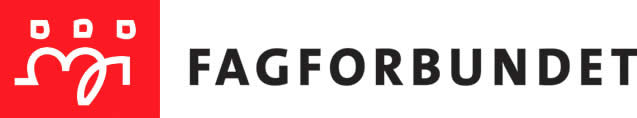 Navn …………………………………………………………………..Medlemsnr ………………Arbeidssted …………………………………………………………………………………………….Adresse ……………………………………………………………………………………………………Postnr …………….. Poststed………………………………………………………………………E-post ………………………………………………………………………………………………………Tlf …………………………………. Kontonummer ………………………………………………..Det søkes støtte til: ………………………………………………………………………………Totalt kr…………………………………………………………………………………………………….I tillegg til søknadsskjema må det vedlegges: Dokumentasjon og Kvitteringer.Dato………………….Underskrift………………………………………………………………......Søknaden sendes til styre                                        v/Cecilie AlmliFagforbundet Tysvær og Bokn avd: 510Postboks 215575  AksdalSøknaden blir behandlet på første styremøte etter at den er mottatt.Hvert medlem kan søke om å få dekket inntil 25% av studieutgifter inntil kr. 12.000,- pr år.